ANNAMALAI               UNIVERSITY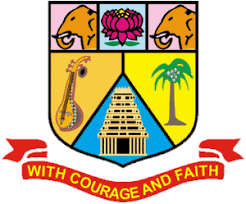 Affiliated Colleges107. B.A PUBLIC ADMINISTRATIONProgramme Structure and Scheme of Examination (under CBCS)(Applicable to the candidates admitted from the academic year 2023 -2024 onwards)* PART-IV: NME / Basic Tamil / Advanced Tamil (Any one)Students who have not studied Tamil upto 12th Standard and have taken any Language other than Tamil in            Part-I, must choose Basic Tamil-I in First Semester & Basic Tamil-II in Second Semester.Students who have studied Tamil upto 10th & 12th Standard and have taken any Language other than Tamil in Part-I, must choose Advanced Tamil-I in First Semester and Advanced Tamil-II in Second Semester.Mapping with Programme Outcomes: 			   S-Strong 	M-Medium 	L-LowCO-PO Mapping (Course Articulation Matrix)Level of Correlation between PSO’s and CO’sMapping with Programme Outcomes: 			   S-Strong 	M-Medium 	L-LowCO-PO Mapping (Course Articulation Matrix)Level of Correlation between PSO’s and CO’sMapping with Programme Outcomes: 			   S-Strong 	M-Medium 	L-Low CO-PO Mapping (Course Articulation Matrix)Mapping with Programme Outcomes:  S-Strong-3		M-Medium-2		L-Low-1Mapping with Programme Outcomes:			   Strong – 3; Medium – 2; Low – 1CO-PO Mapping (Course Articulation Matrix)Level of Correlation between PSO’s and CO’sMapping with Programme Outcomes:Strong – 3; Medium – 2; Low - 1CO-PO Mapping (Course Articulation Matrix)Level of Correlation between PSO’s and CO’sMapping with Programme Outcomes:Strong – 3; Medium – 2; Low - 1CO-PO Mapping (Course Articulation Matrix)Level of Correlation between PSO’s and CO’NME offered to other DepartmentsMapping with Programme Outcomes: 			   S-Strong 	M-Medium 	L-LowCO-PO Mapping (Course Articulation Matrix)Level of Correlation between PSO’s and CO’sMapping with Programme Outcomes:Strong – 3; Medium – 2; Low - 1CO-PO Mapping (Course Articulation Matrix)PartCourse CodeStudy Components & Course TitleCreditHours/WeekMaximum MarksMaximum MarksMaximum MarksPartCourse CodeStudy Components & Course TitleCreditHours/WeekCIAESETotalSEMESTER – II23UTAML11/23UHINL11/23UFREL11Language – Iபொது தமிழ்-I/Hindi-I/French-I362575100II23UENGL12General English – I362575100III23UPUBC13Core I:  Principles of Public Administration552575100IV23UPUBC14Core –II: Administrative Thinkers552575100IV23UPUBE15Elective - I
(Generic / Discipline Specific )Law, State  and Government342575100IV23UTAMB16/23UTAMA16Skill Enhancement Course – 1: (NME-I) /* Basic Tamil – I/ Advanced Tamil – I222575100IV23UPUBF17Foundation Course-Business Communication222575100Total2330700SEMESTER – III23UTAML21/23UHINL21/23UFREL21Language – II:பொது தமிழ் - II/Hindi-II/French-II362575100II23UENGL22General English – II362575100III23UPUBC23Core – III: Public Policy Making in India552575100III23UPUBC24Core – IV: Financial Administration in India552575100III23UPUBE25Elective - 1
(Generic / Discipline Specific) Introduction to Constitution of India342575100IV23UTAMB26/23UTAMA26Skill Enhancement Course – II (NME-II) /* Basic Tamil – II/Advanced Tamil – II  222575100IV23USECG27Skill Enhancement Course – 3Internet and its Applications(Common Paper)222575100Total2330700NME offered to other DepartmentsNME offered to other DepartmentsNME offered to other DepartmentsNME offered to other DepartmentsIV23UPUBN16Introduction to Public Relations222575100IV23UPUBN26Disaster Management222575100SEMESTER: ICORE-IPART: IIIPrinciples of Public Administration (23UPUBC13)CREDIT: 5HOURS: 5/WCourse ObjectivesCourse ObjectivesCourse ObjectivesC1To understand the basis of administration and management. To understand the basis of administration and management. To understand the basis of administration and management. C2To describe the theoretical evolution of public administration. To describe the theoretical evolution of public administration. To describe the theoretical evolution of public administration. C3To analyse the relevance and effectiveness of newer organizational forms to carry out the administrative process.To analyse the relevance and effectiveness of newer organizational forms to carry out the administrative process.To analyse the relevance and effectiveness of newer organizational forms to carry out the administrative process.C4To assess the importance of legislative and judicial controls in administrationTo assess the importance of legislative and judicial controls in administrationTo assess the importance of legislative and judicial controls in administrationC5To examine the civil society and other grievance mechanism in public administrationTo examine the civil society and other grievance mechanism in public administrationTo examine the civil society and other grievance mechanism in public administrationUNIT                       Content  No. of Hours No. of Hours IIntroduction: Public Administration- Meaning, Nature, Scope and Significance; Dimensions of Public Administration; Difference between Private Administration and Public Administration. 55II	Growth 	of 	Public 	Administration: 	Evolution 	of 	Public Administration; Minnow brook Conferences (I, II and III); Relation of Public Administration with Political Science, Sociology, History, Economics, Law and Management. 55IIITrends in Public Administration: New Public Administration; New Public Management; Globalization and Public Administration; Paradigm Shift from Government to Governance; New Public Service. 55IVOrganization and its Principles: Principles of Organization- Hierarchy, Unity of Command, Span of Control, Coordination, Authority and Responsibility, Supervision and Control, Centralization, Decentralization and Delegation. 5VGood Governance: Concept, characteristics, elements, Issues and challenges, development of leadership, qualities of leadership, citizen and administration issues and problems, methods to promote good relationship. 5Total 25Course OutcomeProgramme OutcomesCOOn completion of this course, students will learn1To decipher the knowledge on the basic concepts of public administration and understand how the functions. PO1 2To evaluate the knowledge on evolution and relevance of public administration. PO1, PO2 3To gain insights on various functions of administration and its principles. PO4, PO6 4To trace the growth of Public Administration and the trends. PO4, PO5, PO6 5To distinctively understand the objectives of administration, governance and organization. PO3, PO8 TextbooksTextbooks1Mamta Mokta, S.S.Chauhan, S.K.Mahajan and simmi Agnihotri :Challenges in Governance(ed) Anamica Publisher, New Delhi 2011. Mamta Mokta, S.S.Chauhan, S.K.Mahajan and simmi Agnihotri :Challenges in Governance(ed) Anamica Publisher, New Delhi 2011. 2Felix,A.Nigro and C.Nigro: Modern Public Administration(New york:Lloyd Harper and Row, Latest edition) Felix,A.Nigro and C.Nigro: Modern Public Administration(New york:Lloyd Harper and Row, Latest edition) 3H.koontz and Cyril O’Donnell: Principles of Management,( Tokyo: McGraw Hill, latest ed.) H.koontz and Cyril O’Donnell: Principles of Management,( Tokyo: McGraw Hill, latest ed.) 4Nicholas Henry: Public Administration and Public Affair(New Jersey: Prentice Hall, Latest ed.) Nicholas Henry: Public Administration and Public Affair(New Jersey: Prentice Hall, Latest ed.) 5Peters, B. Guy. The Next Public Administration: Debates & Dilemmas. Sage, 2018Peters, B. Guy. The Next Public Administration: Debates & Dilemmas. Sage, 2018Reference BooksReference Books1Basu, Rumki. Public Administration in the 21st Century: A Global South Perspective. New York and London: Routledge, 2019. Basu, Rumki. Public Administration in the 21st Century: A Global South Perspective. New York and London: Routledge, 2019. 2Public administration, Concepts and theories. New Delhi: Sterling, 2018 Public administration, Concepts and theories. New Delhi: Sterling, 2018 3Bevir, Mark. Governance: A very short Introduction. OUP, 2012. Bevir, Mark. Governance: A very short Introduction. OUP, 2012. 4Bhattacharya, Mohit. New Horizons of Public Administration. New Delhi: Jawahar Publishers, 2012. Bhattacharya, Mohit. New Horizons of Public Administration. New Delhi: Jawahar Publishers, 2012. 5Nicholas, Henri. Public Administration and Public Affairs. New jersey: Pearson, 2013. Nicholas, Henri. Public Administration and Public Affairs. New jersey: Pearson, 2013. Web ResourcesWeb Resources1https://www.britannica.com/topic/public-administration/Principles-of-publicadministration https://www.britannica.com/topic/public-administration/Principles-of-publicadministration 2https://ddceutkal.ac.in/Syllabus/MA_Pol_Science/PAPER-2.pdfhttps://ddceutkal.ac.in/Syllabus/MA_Pol_Science/PAPER-2.pdf3https://www.sigmaweb.org/publications/principles-public-administration-nov2014.pdfhttps://www.sigmaweb.org/publications/principles-public-administration-nov2014.pdfPO1 PO2 PO3 PO4 PO5 PO6 PO7 PO8 PO9 PO10 CO1 S S M S S S M S S S CO2 S S S M M S M M M MCO3 S S M S M S S L L M CO4 S S S M S M M M S L CO5 S S M S M S S L M S CO /POPSO1PSO2PSO3PSO4PSO5CO133233CO233322CO333232CO433323CO533333Weightage1515131312Weighted percentage of Course Contribution to POs3.03.02.62.62.4SEMESTER: ICORE-IIPART: IIIADMINISTRATIVE THINKERS (23UPUBC14)CREDIT:5HOURS:5/WCourse ObjectivesCourse ObjectivesCourse ObjectivesC1To provide the comprehensive knowledge of administrative theories.To provide the comprehensive knowledge of administrative theories.To provide the comprehensive knowledge of administrative theories.C2To familiarize the concepts propounded by various administrative thinkers. To familiarize the concepts propounded by various administrative thinkers. To familiarize the concepts propounded by various administrative thinkers. C3To understand the emerging ideas of public administration through the theoretical contributions.To understand the emerging ideas of public administration through the theoretical contributions.To understand the emerging ideas of public administration through the theoretical contributions.C4To trace the emergence of various thoughts over a period of time. To trace the emergence of various thoughts over a period of time. To trace the emergence of various thoughts over a period of time. C5To appreciate the philosophical contribution of thinkers towards changing administrative behaviour.To appreciate the philosophical contribution of thinkers towards changing administrative behaviour.To appreciate the philosophical contribution of thinkers towards changing administrative behaviour.UNITS                                     Details                                      Details No. of Hours IIndian Administrative Thinkers: Kautilya & Thiruvalluvar- Statecraft and Governance, Classical Approach: Woodrow Wilson: Politics Administration – Dichotomy Henri Fayol: Principles of Management, F.W. Taylor: Scientific Management Max Weber: Model of BureaucracyIndian Administrative Thinkers: Kautilya & Thiruvalluvar- Statecraft and Governance, Classical Approach: Woodrow Wilson: Politics Administration – Dichotomy Henri Fayol: Principles of Management, F.W. Taylor: Scientific Management Max Weber: Model of Bureaucracy5IIHuman Relations Approach: Luther Gullick and Lyndall Urwick: Administrative Principles; M.P. Follett: Leadership and Conflict; Elton Mayo: Human Relations Theory; Abraham Maslow: Need Hierarchy ConceptHuman Relations Approach: Luther Gullick and Lyndall Urwick: Administrative Principles; M.P. Follett: Leadership and Conflict; Elton Mayo: Human Relations Theory; Abraham Maslow: Need Hierarchy Concept5IIIBehavioral Approach: Chester Barnard: Contribution Satisfaction Equilibrium; Herbert Simon: Theory of Decision-Making; F.W. Riggs: Administrative Models and Approaches; Douglas Mc Gregor: Managerial Theories of ‘X’ and ‘Y’Behavioral Approach: Chester Barnard: Contribution Satisfaction Equilibrium; Herbert Simon: Theory of Decision-Making; F.W. Riggs: Administrative Models and Approaches; Douglas Mc Gregor: Managerial Theories of ‘X’ and ‘Y’5IVPublic Choice, Entrepreneurial Government and NPS: Vincent Ostrom: Public choice approach and the theory of democratic administration; David Osborne and Ted Gaebler: Concept of entrepreneurial government; Robert and Janet Denhardt: The New Public ServicePublic Choice, Entrepreneurial Government and NPS: Vincent Ostrom: Public choice approach and the theory of democratic administration; David Osborne and Ted Gaebler: Concept of entrepreneurial government; Robert and Janet Denhardt: The New Public Service5VMBO, Policy Science and Theory Z: P.F. Drucker: Management by Objectives; Yehezkel Dror: Ideas on Policy Sciences; William Ouchi: Theory ‘Z’; Frederick Herzberg: Hygiene Motivation TheoryMBO, Policy Science and Theory Z: P.F. Drucker: Management by Objectives; Yehezkel Dror: Ideas on Policy Sciences; William Ouchi: Theory ‘Z’; Frederick Herzberg: Hygiene Motivation Theory5Total Total 25Course OutcomeCourse OutcomeProgramme OutcomeCOOn completion of this course, students will learnOn completion of this course, students will learn1To understand thebasic concepts and ideas of Public Administration. To understand thebasic concepts and ideas of Public Administration. PO12To examine the characteristics features of ideas of various thinkers.To examine the characteristics features of ideas of various thinkers.PO1, PO23To have insight on ideas emerging during different time periodsTo have insight on ideas emerging during different time periodsPO4, PO64To distinguish the  Concepts of various approaches and theories of Thinkers.To distinguish the  Concepts of various approaches and theories of Thinkers.PO4, PO5, PO65To apply the ideas / theories to real time situations.To apply the ideas / theories to real time situations.PO3, PO8TextbooksTextbooks1D. Ravindra Prasad, V.S. Prasad and P . Satyanaryana Administrative Thinkers, Sterling Publishing House, New Delhi. D. Ravindra Prasad, V.S. Prasad and P . Satyanaryana Administrative Thinkers, Sterling Publishing House, New Delhi. D. Ravindra Prasad, V.S. Prasad and P . Satyanaryana Administrative Thinkers, Sterling Publishing House, New Delhi. 2S.R Maheshwari Administrative Thinkers, Mac Millan India Limited, New Delhi. S.R Maheshwari Administrative Thinkers, Mac Millan India Limited, New Delhi. S.R Maheshwari Administrative Thinkers, Mac Millan India Limited, New Delhi. 3M.K. Gandhi: Hind Swaraj, Navajvan, Ahmedabad .4F.W . Taylor: Scientific Management , Harper and Row Publishers, USA F.W . Taylor: Scientific Management , Harper and Row Publishers, USA F.W . Taylor: Scientific Management , Harper and Row Publishers, USA 5Prasad, Ravindra D., V.S. Prasad, P. Satyanarayana& Y. Pardhasaradhi (eds.). Administrative Thinkers. New Delhi: Sterling, 2010Prasad, Ravindra D., V.S. Prasad, P. Satyanarayana& Y. Pardhasaradhi (eds.). Administrative Thinkers. New Delhi: Sterling, 2010Prasad, Ravindra D., V.S. Prasad, P. Satyanarayana& Y. Pardhasaradhi (eds.). Administrative Thinkers. New Delhi: Sterling, 2010Reference Books1Prasad &Narayanan : Administrative Thinkers. Prasad &Narayanan : Administrative Thinkers. Prasad &Narayanan : Administrative Thinkers. 2Navin Mathur: Management Thought, National Publishing House , Jaipur Navin Mathur: Management Thought, National Publishing House , Jaipur Navin Mathur: Management Thought, National Publishing House , Jaipur 3R.N. Singh Management Thought & Thinkers Sultan Chand and Sons , New Delhi R.N. Singh Management Thought & Thinkers Sultan Chand and Sons , New Delhi R.N. Singh Management Thought & Thinkers Sultan Chand and Sons , New Delhi 4Douglas Mc Gregor: Leadership and Motivation , MIT Press, Boston. Douglas Mc Gregor: Leadership and Motivation , MIT Press, Boston. Douglas Mc Gregor: Leadership and Motivation , MIT Press, Boston. 5Max. Weber: Economy and Society translated and edited by Guenther Roth & Claus Wittich , Bedminister Press New York. Max. Weber: Economy and Society translated and edited by Guenther Roth & Claus Wittich , Bedminister Press New York. Max. Weber: Economy and Society translated and edited by Guenther Roth & Claus Wittich , Bedminister Press New York. Web Resources1http://ael.af/wp-content/uploads/2018/01/Administrative-Thinkers-Prasad-and-PrasadPub-Ad-Optional.pdf http://ael.af/wp-content/uploads/2018/01/Administrative-Thinkers-Prasad-and-PrasadPub-Ad-Optional.pdf http://ael.af/wp-content/uploads/2018/01/Administrative-Thinkers-Prasad-and-PrasadPub-Ad-Optional.pdf 2https://egyankosh.ac.in/handle/123456789/57587 https://egyankosh.ac.in/handle/123456789/57587 https://egyankosh.ac.in/handle/123456789/57587 3https://www.academia.edu/32941538/Administrative_Thinkers_by_Siamhttps://www.academia.edu/32941538/Administrative_Thinkers_by_Siamhttps://www.academia.edu/32941538/Administrative_Thinkers_by_SiamPO1 PO2 PO3 PO4 PO5 PO6 PO7 PO8 PO9 PO10 CO1 S S M M S S M M S S CO2 S S M M M M M S M M CO3 S S M S M M S M L L CO4 S S S M S S M S M S CO5 S S M S SM S M L M CO /POPSO1PSO2PSO3PSO4PSO5CO133223CO233222CO333232CO433323CO533233Weightage1515121213Weighted percentage of Course Contribution to POs3.03.02.42.42.6SEMESTER: IElective - I PART: IIILaw, State  and Government (23UPUBE15)CREDIT:3HOURS:4/WCourse ObjectivesCourse ObjectivesCourse ObjectivesC1To understand the concepts of Law, State and Government  To understand the concepts of Law, State and Government  To understand the concepts of Law, State and Government  C2To trace the evolution of State and Government To trace the evolution of State and Government To trace the evolution of State and Government C3To examine the salient features and theories of State To examine the salient features and theories of State To examine the salient features and theories of State C4To comprehend the institutional mechanism and their processes.To comprehend the institutional mechanism and their processes.To comprehend the institutional mechanism and their processes.C5 To identify the nexus  between Law, State and Government  To identify the nexus  between Law, State and Government  To identify the nexus  between Law, State and Government UNIT                         Content                         Content No.of Hours ILaw, Justice, and Morality - Classification of Laws - Public and Private Law, Substantive and Procedural Law, Municipal and International Law, Civil Law and Criminal Law - Sources of Law: Custom, Precedent, Legislation. Law, Justice, and Morality - Classification of Laws - Public and Private Law, Substantive and Procedural Law, Municipal and International Law, Civil Law and Criminal Law - Sources of Law: Custom, Precedent, Legislation. 4IIBasic Concepts of Indian Legal System - Common Law Foundations - Rule of Law, Separation of Powers, Principle of Natural Justice, and Rule of equity - Indian Constitution: Salient Features - Judicial System in India - Hierarchy of Courts and Jurisdiction of the Courts. Basic Concepts of Indian Legal System - Common Law Foundations - Rule of Law, Separation of Powers, Principle of Natural Justice, and Rule of equity - Indian Constitution: Salient Features - Judicial System in India - Hierarchy of Courts and Jurisdiction of the Courts. 4IIIState: Theories of the Origin (Divine Origin, Social Contract, Evolutionary Theory and Marxist Theory), Nature of the State - Organic theory of the State, the Concept of Welfare State, and Sovereignty: Monistic and Pluralistic theories. State: Theories of the Origin (Divine Origin, Social Contract, Evolutionary Theory and Marxist Theory), Nature of the State - Organic theory of the State, the Concept of Welfare State, and Sovereignty: Monistic and Pluralistic theories. 4IVGovernment - Forms of government - Unitary, Federal, and Quasi-federal - Parliamentary and Presidential - Organs of Government - Legislature, Executive and Judiciary. Government - Forms of government - Unitary, Federal, and Quasi-federal - Parliamentary and Presidential - Organs of Government - Legislature, Executive and Judiciary. 4VPolitical Ideas: Liberty, Equality, rights, Justice, Democracy, Citizenship, Individualism, Liberalism, Socialism, Fascism, Nationalism and Feminism Franchise and Methods of Representation. Political Ideas: Liberty, Equality, rights, Justice, Democracy, Citizenship, Individualism, Liberalism, Socialism, Fascism, Nationalism and Feminism Franchise and Methods of Representation. 4Total Total 20Course OutcomesCourse OutcomesProgramme OutcomesCOOn completion of this course, students will learnOn completion of this course, students will learn1To analyse the concepts and dimensions of law and its originTo analyse the concepts and dimensions of law and its originPO1 2 To describe  the evolution and changing  concepts of State and legal system  To describe  the evolution and changing  concepts of State and legal system PO1, PO2 3 To comprehend and describe the nature and characteristics of various  theories of State  To comprehend and describe the nature and characteristics of various  theories of State PO4, PO6 4 To evaluate the intrinsic relationship between law and Political System . To evaluate the intrinsic relationship between law and Political System .PO4, PO5, PO6 5To review the various ideas and concepts related to political systems To review the various ideas and concepts related to political systems PO3, PO8 TextbooksTextbooks1 Coleman, J. (2000): A History of Political Thought, Vol. 1: From Ancient Greece to Early Christianity, Oxford: Blackwell. Coleman, J. (2000): A History of Political Thought, Vol. 1: From Ancient Greece to Early Christianity, Oxford: Blackwell. Coleman, J. (2000): A History of Political Thought, Vol. 1: From Ancient Greece to Early Christianity, Oxford: Blackwell. 2 Das, P. G. (2011): History of Political Thought, New Delhi: New Central Book Agency. Das, P. G. (2011): History of Political Thought, New Delhi: New Central Book Agency. Das, P. G. (2011): History of Political Thought, New Delhi: New Central Book Agency. 3 Hoffman, John and Paul Graham (2007): Introduction to Political Theory, New Delhi: Pearson. Hoffman, John and Paul Graham (2007): Introduction to Political Theory, New Delhi: Pearson. Hoffman, John and Paul Graham (2007): Introduction to Political Theory, New Delhi: Pearson. 4 Klosko, George (ed.) (2011): The Oxford Handbook of the History of Political Philosophy, Oxford: Oxford University Press. Klosko, George (ed.) (2011): The Oxford Handbook of the History of Political Philosophy, Oxford: Oxford University Press. Klosko, George (ed.) (2011): The Oxford Handbook of the History of Political Philosophy, Oxford: Oxford University Press. 5.Paton, G.W, 2007, A textbook of jurisprudence, Oxford, Clarendon PressPaton, G.W, 2007, A textbook of jurisprudence, Oxford, Clarendon PressPaton, G.W, 2007, A textbook of jurisprudence, Oxford, Clarendon PressReference Books1 Gaus, Gerald F. & Chandran Kukathas (eds.)(2004): Handbook of Political Theory, New Delhi: Pearson. Gaus, Gerald F. & Chandran Kukathas (eds.)(2004): Handbook of Political Theory, New Delhi: Pearson. Gaus, Gerald F. & Chandran Kukathas (eds.)(2004): Handbook of Political Theory, New Delhi: Pearson. 2 O.P.Guaba. Introduction to Political Theory.(New Delhi:Macmillan,2011). O.P.Guaba. Introduction to Political Theory.(New Delhi:Macmillan,2011). O.P.Guaba. Introduction to Political Theory.(New Delhi:Macmillan,2011). 3 Sabine, George H. (1961): A History of Political Theory, New York: Holt, Rinehart and Winston Sabine, George H. (1961): A History of Political Theory, New York: Holt, Rinehart and Winston Sabine, George H. (1961): A History of Political Theory, New York: Holt, Rinehart and Winston 4 S.Ramaswamy. Political Theory:Ideas and Concept.(New Delhi: Macmillan) S.Ramaswamy. Political Theory:Ideas and Concept.(New Delhi: Macmillan) S.Ramaswamy. Political Theory:Ideas and Concept.(New Delhi: Macmillan) 5 S.P.Verma. Modern Political Theory.(New Delhi: Vikash). S.P.Verma. Modern Political Theory.(New Delhi: Vikash). S.P.Verma. Modern Political Theory.(New Delhi: Vikash). Web Resources 1 https://onlinecourses.swayam2.ac.in/cec20_hs38/previewhttps://onlinecourses.swayam2.ac.in/cec20_hs38/previewhttps://onlinecourses.swayam2.ac.in/cec20_hs38/preview2 https://nptel.ac.in/courses/109103176https://nptel.ac.in/courses/109103176https://nptel.ac.in/courses/1091031763https://www.india.gov.in/download-e-book-ministry-law-justicehttps://www.india.gov.in/download-e-book-ministry-law-justicehttps://www.india.gov.in/download-e-book-ministry-law-justicePO1 PO2 PO3 PO4 PO5 PO6 PO7 PO8 PO9 PO10 CO1 S S M M S M M M M S CO2 S S M M M M S S M M CO3 S S M M M S M M S L CO4 S S M M S M S S M S CO5 S S M M M S M M S M CO /POPSO1PSO2PSO3PSO4PSO5CO133223CO233222CO333232CO433323CO533233Weightage1515121213Weighted percentage of Course Contribution to POs3.03.02.42.42.6SEMESTER:IFoundation CoursePART IVSEMESTER:IFoundation CoursePART IVSEMESTER:IFoundation CoursePART IV23UPUBF17BUSINESS COMMUNICATIONCREDIT:2HOURS:2/WCREDIT:2HOURS:2/WLearning ObjectivesLearning ObjectivesLearning ObjectivesLearning ObjectivesLearning ObjectivesLearning Objectives1.1.To know the meaning objectives and role of communication and mediaTo know the meaning objectives and role of communication and mediaTo know the meaning objectives and role of communication and mediaTo know the meaning objectives and role of communication and media2.2.To understand the need and importance of communication in managementTo understand the need and importance of communication in managementTo understand the need and importance of communication in managementTo understand the need and importance of communication in management3.3.To apply the need and function of business letterTo apply the need and function of business letterTo apply the need and function of business letterTo apply the need and function of business letter4.4.To study the business correspondents with insurance and other organizationTo study the business correspondents with insurance and other organizationTo study the business correspondents with insurance and other organizationTo study the business correspondents with insurance and other organization5.5.To understand the meaning and importance of report writingTo understand the meaning and importance of report writingTo understand the meaning and importance of report writingTo understand the meaning and importance of report writingUNIT-IUNIT-ICommunication                                                                                     Communication: Meaning and Definition - Objectives - Role of Communication – Process and Elements of Communication - Communication Networks - Types and Media of Communication – Barriers to Communication - Characteristics for Successful Communication.Communication                                                                                     Communication: Meaning and Definition - Objectives - Role of Communication – Process and Elements of Communication - Communication Networks - Types and Media of Communication – Barriers to Communication - Characteristics for Successful Communication.Communication                                                                                     Communication: Meaning and Definition - Objectives - Role of Communication – Process and Elements of Communication - Communication Networks - Types and Media of Communication – Barriers to Communication - Characteristics for Successful Communication.UNIT-IIUNIT-IICommunication in Management                                                       Management and Communication: Need and Importance of Communication in Management – Corporate Communication - Communication Training for Managers - Communication Structure in an Organization.Communication in Management                                                       Management and Communication: Need and Importance of Communication in Management – Corporate Communication - Communication Training for Managers - Communication Structure in an Organization.Communication in Management                                                       Management and Communication: Need and Importance of Communication in Management – Corporate Communication - Communication Training for Managers - Communication Structure in an Organization.UNIT-IIIUNIT-IIIBusiness Letters                                                                              Business Letter: Need – Functions – Kinds – Essentials of effective Business Letter - Language and Layout – Planning, Enquiries and Replies - Sales Letter - Orders, Tender and Notice - Complaints - Letter of Appointment.Business Letters                                                                              Business Letter: Need – Functions – Kinds – Essentials of effective Business Letter - Language and Layout – Planning, Enquiries and Replies - Sales Letter - Orders, Tender and Notice - Complaints - Letter of Appointment.Business Letters                                                                              Business Letter: Need – Functions – Kinds – Essentials of effective Business Letter - Language and Layout – Planning, Enquiries and Replies - Sales Letter - Orders, Tender and Notice - Complaints - Letter of Appointment.UNIT-IVUNIT-IVCorrespondence                                                                              Correspondence: Bank Correspondence - Insurance Correspondence – Agency Correspondence - Import-Export Correspondence.Correspondence                                                                              Correspondence: Bank Correspondence - Insurance Correspondence – Agency Correspondence - Import-Export Correspondence.Correspondence                                                                              Correspondence: Bank Correspondence - Insurance Correspondence – Agency Correspondence - Import-Export Correspondence.UNIT-VUNIT-VReport Writing                                                                                    Report Writing: Meaning and Importance - Purpose - Types of Business Reports - Characteristics of a Good Report - Report Preparation - Report by Individual and Committees - Agenda and Minutes of Meeting.Report Writing                                                                                    Report Writing: Meaning and Importance - Purpose - Types of Business Reports - Characteristics of a Good Report - Report Preparation - Report by Individual and Committees - Agenda and Minutes of Meeting.Report Writing                                                                                    Report Writing: Meaning and Importance - Purpose - Types of Business Reports - Characteristics of a Good Report - Report Preparation - Report by Individual and Committees - Agenda and Minutes of Meeting.Course OutcomesCourse OutcomesCourse OutcomesCourse OutcomesCourse OutcomesCourse OutcomesCOOn completion of this course, students will On completion of this course, students will On completion of this course, students will On completion of this course, students will On completion of this course, students will 1Understand the basics of communication and its Process, Elements, and its importance.Understand the basics of communication and its Process, Elements, and its importance.Understand the basics of communication and its Process, Elements, and its importance.Understand the basics of communication and its Process, Elements, and its importance.Understand the basics of communication and its Process, Elements, and its importance.2Acquire communication skills.Acquire communication skills.Acquire communication skills.Acquire communication skills.Acquire communication skills.3Employ the art of report preparation and writing Business Letters.Employ the art of report preparation and writing Business Letters.Employ the art of report preparation and writing Business Letters.Employ the art of report preparation and writing Business Letters.Employ the art of report preparation and writing Business Letters.4Use appropriate technology for business presentations and digital communication and write E-mails in a structured pattern.Use appropriate technology for business presentations and digital communication and write E-mails in a structured pattern.Use appropriate technology for business presentations and digital communication and write E-mails in a structured pattern.Use appropriate technology for business presentations and digital communication and write E-mails in a structured pattern.Use appropriate technology for business presentations and digital communication and write E-mails in a structured pattern.5Employ the art of report preparation Employ the art of report preparation Employ the art of report preparation Employ the art of report preparation Employ the art of report preparation TextbooksTextbooksTextbooksTextbooksTextbooksTextbooks1.Korlahalli, J. S., & Pal, R. (1979) Essentials of Business Communication. S. Chand, New Delhi.Korlahalli, J. S., & Pal, R. (1979) Essentials of Business Communication. S. Chand, New Delhi.Korlahalli, J. S., & Pal, R. (1979) Essentials of Business Communication. S. Chand, New Delhi.Korlahalli, J. S., & Pal, R. (1979) Essentials of Business Communication. S. Chand, New Delhi.Korlahalli, J. S., & Pal, R. (1979) Essentials of Business Communication. S. Chand, New Delhi.2.Kaul A, ( 2015 ) Effective Business Communication. Second Edition Prentice Hall India Learning Private Limited.Kaul A, ( 2015 ) Effective Business Communication. Second Edition Prentice Hall India Learning Private Limited.Kaul A, ( 2015 ) Effective Business Communication. Second Edition Prentice Hall India Learning Private Limited.Kaul A, ( 2015 ) Effective Business Communication. Second Edition Prentice Hall India Learning Private Limited.Kaul A, ( 2015 ) Effective Business Communication. Second Edition Prentice Hall India Learning Private Limited.3.Raymond Lesikar and John Pettit, Jr.(2016) Report Writing for Business Mc  Graw Hill Education Raymond Lesikar and John Pettit, Jr.(2016) Report Writing for Business Mc  Graw Hill Education Raymond Lesikar and John Pettit, Jr.(2016) Report Writing for Business Mc  Graw Hill Education Raymond Lesikar and John Pettit, Jr.(2016) Report Writing for Business Mc  Graw Hill Education Raymond Lesikar and John Pettit, Jr.(2016) Report Writing for Business Mc  Graw Hill Education 4.Scott Mclean,”Business Communication for Success”, Flat World Knowlegde, 2010Scott Mclean,”Business Communication for Success”, Flat World Knowlegde, 2010Scott Mclean,”Business Communication for Success”, Flat World Knowlegde, 2010Scott Mclean,”Business Communication for Success”, Flat World Knowlegde, 2010Scott Mclean,”Business Communication for Success”, Flat World Knowlegde, 20105.Virander K. Jain, “Business Communication”, S. Chand Limited, 2008Virander K. Jain, “Business Communication”, S. Chand Limited, 2008Virander K. Jain, “Business Communication”, S. Chand Limited, 2008Virander K. Jain, “Business Communication”, S. Chand Limited, 2008Virander K. Jain, “Business Communication”, S. Chand Limited, 2008Reference BooksReference BooksReference BooksReference BooksReference BooksReference Books1.Kumar, R. (2010). Basic Business Communication. Excel Books India.Kumar, R. (2010). Basic Business Communication. Excel Books India.Kumar, R. (2010). Basic Business Communication. Excel Books India.Kumar, R. (2010). Basic Business Communication. Excel Books India.Kumar, R. (2010). Basic Business Communication. Excel Books India.2.Bovee, C. L. (2008). Business Communication today. Pearson Education India.Bovee, C. L. (2008). Business Communication today. Pearson Education India.Bovee, C. L. (2008). Business Communication today. Pearson Education India.Bovee, C. L. (2008). Business Communication today. Pearson Education India.Bovee, C. L. (2008). Business Communication today. Pearson Education India.3.Lesikar, R. V., & Pettit, J. D. (1989). Business communication: Theory and application. Irwin Professional Publishing.Lesikar, R. V., & Pettit, J. D. (1989). Business communication: Theory and application. Irwin Professional Publishing.Lesikar, R. V., & Pettit, J. D. (1989). Business communication: Theory and application. Irwin Professional Publishing.Lesikar, R. V., & Pettit, J. D. (1989). Business communication: Theory and application. Irwin Professional Publishing.Lesikar, R. V., & Pettit, J. D. (1989). Business communication: Theory and application. Irwin Professional Publishing.4.Mary Ellen Guffy and Dana Loewy (2012) Essentials of Business Communication Cengage Learning Mary Ellen Guffy and Dana Loewy (2012) Essentials of Business Communication Cengage Learning Mary Ellen Guffy and Dana Loewy (2012) Essentials of Business Communication Cengage Learning Mary Ellen Guffy and Dana Loewy (2012) Essentials of Business Communication Cengage Learning Mary Ellen Guffy and Dana Loewy (2012) Essentials of Business Communication Cengage Learning 5.C.B.Gupta (2019) Essentials of Business Communication Cengage Learning India Pvt. LtdC.B.Gupta (2019) Essentials of Business Communication Cengage Learning India Pvt. LtdC.B.Gupta (2019) Essentials of Business Communication Cengage Learning India Pvt. LtdC.B.Gupta (2019) Essentials of Business Communication Cengage Learning India Pvt. LtdC.B.Gupta (2019) Essentials of Business Communication Cengage Learning India Pvt. LtdWeb ResourcesWeb ResourcesWeb ResourcesWeb ResourcesWeb ResourcesWeb Resources1.https://www.managementstudyguide.com/business_communication.htmhttps://www.managementstudyguide.com/business_communication.htmhttps://www.managementstudyguide.com/business_communication.htmhttps://www.managementstudyguide.com/business_communication.htmhttps://www.managementstudyguide.com/business_communication.htm2.https://studiousguy.com/business-communication/https://studiousguy.com/business-communication/https://studiousguy.com/business-communication/https://studiousguy.com/business-communication/https://studiousguy.com/business-communication/3.https://www.indeed.com/career-advice/resumes-cover-letters/business-communication-skillshttps://www.indeed.com/career-advice/resumes-cover-letters/business-communication-skillshttps://www.indeed.com/career-advice/resumes-cover-letters/business-communication-skillshttps://www.indeed.com/career-advice/resumes-cover-letters/business-communication-skillshttps://www.indeed.com/career-advice/resumes-cover-letters/business-communication-skills4.https://www.softskillsaha.com/what-is-meaning-of-business-communication-skills.phphttps://www.softskillsaha.com/what-is-meaning-of-business-communication-skills.phphttps://www.softskillsaha.com/what-is-meaning-of-business-communication-skills.phphttps://www.softskillsaha.com/what-is-meaning-of-business-communication-skills.phphttps://www.softskillsaha.com/what-is-meaning-of-business-communication-skills.php5.https://www.mindtools.com/page8.htmlhttps://www.mindtools.com/page8.htmlhttps://www.mindtools.com/page8.htmlhttps://www.mindtools.com/page8.htmlhttps://www.mindtools.com/page8.htmlPO 1PO 2PO 3PO 4PO 5PO 6PO 7CO 13333333CO 23333333CO 33333333CO 43333232CO 53332323SEMESTER: IICORE-IIIPART:IIIPUBLIC POLICY MAKING IN INDIA (23UPUBC23)CREDIT:5HOURS:5/WCourse ObjectivesCourse ObjectivesCourse Objectives1Describe the relevance of policy making and its analysisDescribe the relevance of policy making and its analysis2Compare the different approaches to the study of public policyCompare the different approaches to the study of public policy3Analyze the stages involved in making and implementation of public policyAnalyze the stages involved in making and implementation of public policy4Evaluate the role of bureaucracy, media, NGO etc. in the policy making process.Evaluate the role of bureaucracy, media, NGO etc. in the policy making process.5Synthesize the importance and impact of policies in the prime areas of administrationSynthesize the importance and impact of policies in the prime areas of administrationUNIT                                     DetailsNo. of HoursIIntroduction: Public Policy: Concept, Significance and Scope. Policy Analysis: Concept and Significance. Public Policy Approaches and Models with special reference to the Incrementalism and Rationalist Paradigms6IIConcepts and Theories of Governance: Governance as per the World Bank, UNDP and others; Public Choice Theory, Public Value Theory; Governance as Theory, Governance and Public Governance; Role of State, Market and Civil Society in Governance6IIIRole of Various stakeholders in Public Policy Making Process: Role of Legislature, Executive, Judiciary, Planning Machinery at the Central and State levels in Policy Making. Role of other Stakeholders in Policy-making: Political Parties, Interest Groups, Mass Media6IVPublic Policy Implementation and Evaluation: Approaches to Policy Implementation, Role of Executive (with special reference to Bureaucracy), Legislature, Judiciary, Non-Governmental Organizations, Pressure Groups.6VIssues in Public Policy Implementation. Policy Evaluation: Approaches to Policy Evaluation: Criteria for Evaluation. Issues in Policy Evaluation6Total30Course OutcomesProgramme OutcomesCOOn completion of this course, students will learn CO1To examine the basic concepts such as public policy, policy analysis, public policy process and governancePO1CO2To recall the different stages of the public policy process in terms of theoretical formulation and the processPO1, PO2CO3To apply necessary competence to undertake policy analysisPO4, PO6CO4To elaborate on  the concepts using practical examples involving public policy issues.PO4, PO5, PO6CO5To discuss the issues in public policy implementationPO3, PO8Text BooksText Books1Sapru R.K(2010), Public Policy:Art and Ctaft of Policy Analysis, New Delhi, PHI Learning Private LimitedSapru R.K(2010), Public Policy:Art and Ctaft of Policy Analysis, New Delhi, PHI Learning Private Limited2Dror.Y (1983), Public Policy Reexamined, New Jersey,Transaction PublishersDror.Y (1983), Public Policy Reexamined, New Jersey,Transaction Publishers3Sapru R.K(2004), Public Policy : Formulation, Implementation and Evaluation, New Delhi, Sterling PublishersSapru R.K(2004), Public Policy : Formulation, Implementation and Evaluation, New Delhi, Sterling Publishers4E. Lindblom Charles(1968), The Policy Making Process, New Jersey, Prentice Hall,PTRE. Lindblom Charles(1968), The Policy Making Process, New Jersey, Prentice Hall,PTR5Birkland Thomas A. An Introduction to the Policy Process. M.E. Sharpe, 2011Birkland Thomas A. An Introduction to the Policy Process. M.E. Sharpe, 2011Reference BooksReference Books1Dr. Prakash Chandra(2015), Public Administration : Policy,Politics and Practice, New Delhi,Astha PublishersDr. Prakash Chandra(2015), Public Administration : Policy,Politics and Practice, New Delhi,Astha Publishers2Dr.Rathore Richa (2017), Public Policy and Administration in India, New Delhi, Mangalam Publishers and DistributorsDr.Rathore Richa (2017), Public Policy and Administration in India, New Delhi, Mangalam Publishers and Distributors3Birkland Thomas.A(2011), An Introduction to the Policy Process, New Delhi,PHI Learning Private LimitedBirkland Thomas.A(2011), An Introduction to the Policy Process, New Delhi,PHI Learning Private Limited4Peters Guy.B(2018),Policy Problems and Policy Design, Edward Elgar PublishingPeters Guy.B(2018),Policy Problems and Policy Design, Edward Elgar Publishing5Weimer L David(2017),Policy Analysis : Cocepts and Practice,Routldge PublishersWeimer L David(2017),Policy Analysis : Cocepts and Practice,Routldge PublishersWeb ResourcesWeb Resources1https://onlinecourses.swayam2.ac.in/cec20_mg05/previewhttps://onlinecourses.swayam2.ac.in/cec20_mg05/preview2gyankosh.ac.in/handle/123456789/3759gyankosh.ac.in/handle/123456789/37593https://www.academia.edu/3482142/Study_of_Public_Policy_making_in_India_A_theoretical_frameworkhttps://www.academia.edu/3482142/Study_of_Public_Policy_making_in_India_A_theoretical_frameworkPO1PO2PO3PO4PO5PO6PO7PO8PO9PO10CO13323332333CO23332232221CO33323233212CO43332322231CO53323233223CO /POPSO1PSO2PSO3PSO4PSO5CO133233CO233322CO333232CO433323CO533232Weightage1515121212Weighted percentage of Course Contribution to POs3.03.02.42.42.4SEMESTER: IICORE-IV PART:IIIFINANCIAL ADMINISTRATION IN INDIA (23UPUBC24)CREDIT:5HOURS:5/WCourse  ObjectivesCourse  ObjectivesCourse  Objectives1To recall the importance of financial administration as distinct from Public FinanceTo recall the importance of financial administration as distinct from Public Finance2To discuss various agencies and processes involved in financial administrationTo discuss various agencies and processes involved in financial administration3To illustrate different sources of income and borrowing of government.To illustrate different sources of income and borrowing of government.4To compare and contrast different types of budgeting and their significanceTo compare and contrast different types of budgeting and their significance5To recommend the importance of  methods in the control of over public expenditureTo recommend the importance of  methods in the control of over public expenditureUNIT                                     DetailsNo. of HoursINature, Scope and Importance of Financial Administration, Process and Agents in Financial Administration5IIResource Mobilization For Different Level of Government-Monetary and Fiscal Policies-Tax and Non Tax Sources, Public Borrowings, Public Debt and its Management5IIIConcept of Budget, Types of Budget-Performance Budgeting-Capital Budgeting-Zero Base Budgeting, Budgetary Process in India, Public Policy and Budgeting, Accounts and Audit5IVParliamentary Control Over Public Expenditure-Estimates Committee-Public Accounts Committee-Committee on Public Undertakings, Comptroller and Auditor General of India, Role of Finance Ministry, Finance Commission, Problems and Prospects of Financial administration in India5VUnion, State, Local Finances in India National Development Council Financial Reforms in the Era of Globalization and Liberalization5Total25Course OutcomesProgramme OutcomesCOOn completion of this course, students will learn CO1To describe the basic concepts public finance in India PO1CO2To outline the different stages of the budgetary process and financial administration in India PO1, PO2CO3To classify the types of budgeting used in India PO4, PO6CO4To evaluate the various mechanism for control over public expenditurePO4, PO5, PO6CO5To construct the significance of Public Finance in India PO3, PO8Text BooksText Books1Mahajan Kumar Sanjeev and Mahajan Puri Anupama(2014),Financial Administration in India, New Delhi, PHI Learning Private LimitedMahajan Kumar Sanjeev and Mahajan Puri Anupama(2014),Financial Administration in India, New Delhi, PHI Learning Private Limited2Goel S L(2008),Public Financial Administration, New Delhi,Sterling PublicationsGoel S L(2008),Public Financial Administration, New Delhi,Sterling Publications3Goel Sandeep(2016),Financial Mangement Practices in India,RoutledgeGoel Sandeep(2016),Financial Mangement Practices in India,Routledge4Singh Sekhar Raj(1988),Union Budgets and FinancialAdministration, NewDelhi,Deep & Deep PublicationsSingh Sekhar Raj(1988),Union Budgets and FinancialAdministration, NewDelhi,Deep & Deep Publications5Chelliah, Raja J. Fiscal Policy in Underdeveloped Countries: With Special Reference to India. Routledge, 2011Chelliah, Raja J. Fiscal Policy in Underdeveloped Countries: With Special Reference to India. Routledge, 2011Reference BooksReference Books1Thavaraj M J K(2014),Financial Administration of India,Sultan Chand& SonsThavaraj M J K(2014),Financial Administration of India,Sultan Chand& Sons2Sharma M K(2008),Financial Administration ,New Delhi, R K BooksSharma M K(2008),Financial Administration ,New Delhi, R K Books3Ahamed Abdullahi Dahir and Sardar M N Islam(2010),Financial Liberalisation in Developing Countries:Issues ,Time Series Analysis and Policy Implications, New York,SpringerAhamed Abdullahi Dahir and Sardar M N Islam(2010),Financial Liberalisation in Developing Countries:Issues ,Time Series Analysis and Policy Implications, New York,Springer4Chkrabarty Bidyut and Prakash Chand(2012),Public Administration in a Globalizing World: Theories and Practices,New Delhi,Sage PublicationsChkrabarty Bidyut and Prakash Chand(2012),Public Administration in a Globalizing World: Theories and Practices,New Delhi,Sage Publications5Chand S N (2008),Public Finance, New Delhi,Atlantic Publishers& DistChand S N (2008),Public Finance, New Delhi,Atlantic Publishers& DistWeb ResourcesWeb Resources1https://onlinecourses.swayam2.ac.in/cec20_mg05/previewhttps://onlinecourses.swayam2.ac.in/cec20_mg05/preview2gyankosh.ac.in/handle/123456789/3759gyankosh.ac.in/handle/123456789/37593https://www.nic.in/products/public-financial-management-system/https://www.nic.in/products/public-financial-management-system/PO1PO2PO3PO4PO5PO6PO7PO8PO9PO10CO13322332233CO23322222322CO33323223211CO43332332323CO53323223212CO /POPSO1PSO2PSO3PSO4PSO5CO133223CO233222CO333232CO433323CO533232Weightage1515111212Weighted percentage of Course Contribution to POs3.03.02.22.42.4SEMESTER: IIElective IIPART:IVINTRODUCTION TO CONSTITUTION OF INDIA (23UPUBE25)CREDIT: 3HOURS: 4/WCourse ObjectivesCourse ObjectivesCourse Objectives1To describe the evolution of Indian ConstitutionTo describe the evolution of Indian Constitution2To identify the basic structure  of  the Indian Constitution To identify the basic structure  of  the Indian Constitution 3To illustrate the exclusiveness of the Indian  constitution.To illustrate the exclusiveness of the Indian  constitution.4To interpret the relations between Centre , State and Local GovernmentTo interpret the relations between Centre , State and Local Government5To assess the machinery of Public Governance as provided in the Constitution.To assess the machinery of Public Governance as provided in the Constitution.UNIT                                     DetailsNo. of HoursIConstitutional Development  Regulating Act, 1773  Pitts India Act, 1784  Govt. of India Act, 1909, 1919 & 1935  Indian Independence Act, 19474IIBasics of the Constitution  The making of the Constitution  Salient features of the Constitution  The Preamble of the Constitution4IIINature of the federal System  Fundamental Rights  Fundamental Duties  Directive Principles of State Policy  Procedure of Constitution Amendment4IVUnion-State Relations  Legislative Relations  Administrative Relations  Financial Relations  Inter-State Relations4VDecentralization: Panchayati Raj Institutions - Local Self Government Institutions; Bureaucracy and the Defense Forces -  Nature of Bureaucracy - Civil-Military Relations4Total20Course OutcomeProgramme OutcomesCOOn completion of this course, students will learn CO1To review the working of the Indian Constitution PO1CO2To outline the main tenets of the Constitution PO1, PO2CO3To relate the functioning of the government along with Constitutional guidelines.PO4, PO6CO4To trace the constitutional history of India.PO4, PO5, PO6CO5To assess the significance of Indian ConstitutionPO3, PO8Text BooksText Books1Bhatia, Gautam. The Transformative Constitution: A Radical Biography in Nine Acts. New Delhi: Harper Collins, 2019Bhatia, Gautam. The Transformative Constitution: A Radical Biography in Nine Acts. New Delhi: Harper Collins, 20192Chandoke, Neera. Rethinking Pluralism, Secularism, and Tolerance. New Delhi: Sage, 2019.Chandoke, Neera. Rethinking Pluralism, Secularism, and Tolerance. New Delhi: Sage, 2019.3Chandrachud, Abhinav. The Informal Constitution: Unwritten Criteria in Selecting Judges for the Supreme Court of India. New Delhi: Oxford University Press, 2014.Chandrachud, Abhinav. The Informal Constitution: Unwritten Criteria in Selecting Judges for the Supreme Court of India. New Delhi: Oxford University Press, 2014.4De, Rohit. A People’s Constitution: The Everyday Life of Law in the Indian Republic. New Delhi: Oxford University Press, 2018De, Rohit. A People’s Constitution: The Everyday Life of Law in the Indian Republic. New Delhi: Oxford University Press, 20185Chandrachud, Abhinav. The Informal Constitution: Unwritten Criteria in Selecting Judges for the Supreme Court of India. New Delhi: Oxford University Press, 2014.Chandrachud, Abhinav. The Informal Constitution: Unwritten Criteria in Selecting Judges for the Supreme Court of India. New Delhi: Oxford University Press, 2014.Reference BooksReference Books1Jayal, Niraja Gopal. The Oxford Companion to Politics in India. New Delhi: Oxford University Press, 2011Jayal, Niraja Gopal. The Oxford Companion to Politics in India. New Delhi: Oxford University Press, 20112Kapur, Devesh, et.al. Rethinking Public Institutions in India. New Delhi: Oxford University Press, 2017Kapur, Devesh, et.al. Rethinking Public Institutions in India. New Delhi: Oxford University Press, 20173Khosla, Madhav. The Indian Constitution. New Delhi: Oxford University Press, 2012Khosla, Madhav. The Indian Constitution. New Delhi: Oxford University Press, 20124Khosla, Madhav et.al. The Oxford Handbook of Indian Constitution. New Delhi: Oxford University Press, 2016Khosla, Madhav et.al. The Oxford Handbook of Indian Constitution. New Delhi: Oxford University Press, 20165Kohli, Atul, et.al. Routledge Handbook of Indian Politics. New Delhi: Routledge, 2018Kohli, Atul, et.al. Routledge Handbook of Indian Politics. New Delhi: Routledge, 2018Web ResourcesWeb Resources1https://egyankosh.ac.in/handle/123456789/53790https://egyankosh.ac.in/handle/123456789/537902https://onlinecourses.nptel.ac.in/noc20_lw03/previewhttps://onlinecourses.nptel.ac.in/noc20_lw03/preview3https://legislative.gov.in/sites/default/files/coi-4March2016.pdfhttps://legislative.gov.in/sites/default/files/coi-4March2016.pdfPO1PO2PO3PO4PO5PO6PO7PO8PO9PO10CO13322322223CO23322223322CO33322232231CO43322323323CO53322232232CO /POPSO1PSO2PSO3PSO4PSO5CO133223CO233222CO333222CO433223CO533222Weightage1515101012Weighted percentage of Course Contribution to POs3.03.02.02.02.4SEMESTER: ISKILL ENHANCEMENT-I PART: IVINTRODUCTION TO PUBLIC RELATIONS (23UPUBN16)CREDIT:2HOURS:2/WCourse ObjectivesCourse ObjectivesC1To explicate how Public Relations helps in working of democracy. To explicate how Public Relations helps in working of democracy. C2To understand how Public relations  provides an idea on various agencies of communication.To understand how Public relations  provides an idea on various agencies of communication.C3 To examine how Public relations work in a society and its impact on the state.  To examine how Public relations work in a society and its impact on the state. C4 To impart knowledge about the evolution and growth of Public relations in India  To impart knowledge about the evolution and growth of Public relations in India C5To evaluate how Public relations has contributed to development of India. To evaluate how Public relations has contributed to development of India. UNIT   Content No. of Hours IPublic Relations Theory and Practice: Definition of PR, Its nature, process and Public, Origin and growth of PR in the world and India, Propaganda, Public Opinion & Publicity, Public Relations: catalyst, persuasion and motivation, Communication theories & Models in Public Relations, Reputation, perception and relationship management, The PR process, Research and Planning and Evaluation, PR ethics.2IIPublic Relations in the Private and Public Sector: History & evolution of the public and private sector in India, Government public Relations, Corporate communication- defining corporate communication, defining internal communication, understanding the process and evaluation of internal communication, defining external communication, understanding the process and evaluation of external communication, corporate social responsibility, crisis communication, international public relations, agency public relations- account management, client servicing, agency finances, setting up an agency, growing the agency.2IIIMedia Advocacy: Defining Public Interest, Definition of Public Opinion, Formation and change of Public Opinion, Introduction to Propaganda, Introduction to Social marketing, Public Opinion and Democracy, Public Opinion models -The Random Diffusion model of Mass Public Opinion, The Receive-Accept-sample model of public opinion, Models of public opinion influence on leaders, Five Models of Representations. Public Opinion and Political Communication-Goals of strategic political communication, Elite Influence on Public Opinion, Interest Groups and Democratic Representation, The Political Media. The Public Opinion Process, Public Opinion and Social Control, Public Opinion and the Middle class, Media and Public Opinion-Influence of Media on Public opinion, Opinion Polls, Media-led campaigns in the World, Media-led campaigns in India.2IVPublic Relations Campaigns: Importance and need for IMC, Role of PR in IMC, SWOT analysis, Role of Advertising, Objectives, Remind, recognize and recall, Image building, Introduction to advertising agency, PR campaigns – Role, importance and necessity, Campaign Theories, Public Opinion in PR Campaign, PR campaigns for product sales, Folk Media-introduction, basics, role and importance), Media Effects, Marketing communications Mix – Role, Objective, Attributes, Direct Marketing & Personal Selling, Sales Promotion & Media Management, Brand, Brand Identity, Brand Promise & Brand Equity, Role of IMC in Brand Management.2V New Media and technologies in Public Relations: Intro on ‘What is Digital Media’, Blogging –What are blogs, and its importance, different platforms for blogging, Creating blogs on Blogger, wordpress, Promoting your blog, and writing user oriented posts, Community blogging and its advantages, Social media-What are the different social networks, and how to use them for client benefits. Social Media - Twitter, facebook, orkut Video and photo-sharing sites- YouTube, Flickr, photo bucket, Including different social media’s in blogs, Social media release-Writing social media releases. Writing content for company websites, Promoting through viral marketing. Website Designing, Photoshop, / Coral Draw, documentary film making.2 2 Total 10 10 Course OutcomesProgramme OutcomesProgramme OutcomesCO On completion of this course, students will learn1 To understand the significance of Public Relations in Public administrationPO1 PO1 2 To examine how transparency in administration is made possible through  media PO1, PO2 PO1, PO2 3 To have an insight on the use of the technological advancement in Public Relations.PO4, PO6 PO4, PO6 4 To integrate various concepts in Public Administration to promote Relations PO4, PO5, PO6 PO4, PO5, PO6 5 To develop writing skills for newspapers and creation of Blogs. PO3, PO8 PO3, PO8 Textbooks1 Global Public Relations: Spanning Borders, Spanning Cultures by Alan R. Freitag; Global Public Relations: Spanning Borders, Spanning Cultures by Alan R. Freitag; Global Public Relations: Spanning Borders, Spanning Cultures by Alan R. Freitag; 2 Public Relations and Social Theory: Key Figures and Concepts (2007) by Øyvind Ihlen, Routledge Communication Series; Public Relations and Social Theory: Key Figures and Concepts (2007) by Øyvind Ihlen, Routledge Communication Series; Public Relations and Social Theory: Key Figures and Concepts (2007) by Øyvind Ihlen, Routledge Communication Series; 3 Scott M.Cutlip and Allen, Effective public RelationsScott M.Cutlip and Allen, Effective public RelationsScott M.Cutlip and Allen, Effective public Relations4 Public relations as relationship management: A relational approach to public relations (pp. 3–22). Mahwah, NJ: Lawrence Erlbaum Associates, Inc. Public relations as relationship management: A relational approach to public relations (pp. 3–22). Mahwah, NJ: Lawrence Erlbaum Associates, Inc. Public relations as relationship management: A relational approach to public relations (pp. 3–22). Mahwah, NJ: Lawrence Erlbaum Associates, Inc. Reference BooksReference Books1 Broom, G., Casey, S., & Ritchey, J. (2000). Toward a concept and theory of organization– public relationships: An update. In J. A. Ledingham & S. D. Bruning (Eds.), Broom, G., Casey, S., & Ritchey, J. (2000). Toward a concept and theory of organization– public relationships: An update. In J. A. Ledingham & S. D. Bruning (Eds.), Broom, G., Casey, S., & Ritchey, J. (2000). Toward a concept and theory of organization– public relationships: An update. In J. A. Ledingham & S. D. Bruning (Eds.), 2 Alison Theaker, The Public Relations Handbook Alison Theaker, The Public Relations Handbook Alison Theaker, The Public Relations Handbook 3 J.V.Vilanilam, Public Relations in India: New Tasks and Responsibilities, SAGE Publications India Pvt Ltd, New Delhi2011. J.V.Vilanilam, Public Relations in India: New Tasks and Responsibilities, SAGE Publications India Pvt Ltd, New Delhi2011. J.V.Vilanilam, Public Relations in India: New Tasks and Responsibilities, SAGE Publications India Pvt Ltd, New Delhi2011. 4 C. S.Rayadu and K.R.Balan, Principles of Public Relations C. S.Rayadu and K.R.Balan, Principles of Public Relations C. S.Rayadu and K.R.Balan, Principles of Public Relations 5 Cutlipscottetal, Effective Public Relations, London, 1995.Cutlipscottetal, Effective Public Relations, London, 1995.Cutlipscottetal, Effective Public Relations, London, 1995.Web ResourcesWeb Resources1 https://apps.prsa.org/AboutPRSA/PublicRelationsDefined/  https://apps.prsa.org/AboutPRSA/PublicRelationsDefined/  https://apps.prsa.org/AboutPRSA/PublicRelationsDefined/  2 http://www.instituteforpr.org/global-public-relationshttp://www.instituteforpr.org/global-public-relationshttp://www.instituteforpr.org/global-public-relations3https://study.sagepub.com/copley/student-resources/13-public-relationshttps://study.sagepub.com/copley/student-resources/13-public-relationshttps://study.sagepub.com/copley/student-resources/13-public-relationsPO1 PO2 PO3 PO4 PO5 PO6 PO7 PO8 PO9 PO10 CO1 S S M S S S M S S S CO2 S S S M M S M M M L CO3 S S M S M S S L L M CO4 S S S M S M M M S L CO5 S S M S M S S L M S CO /POPSO1PSO2PSO3PSO4PSO5CO133223CO233222CO333232CO433323CO533233Weightage1515121213Weighted percentage of Course Contribution to POs3.03.02.42.42.6SEMESTER: IIElective II-2DISASTER MANAGEMENT (23UPUBN26)CREDIT: 2HOURS: 2/WCourse ObjectivesCourse ObjectivesCourse Objectives1To demonstrate the key concepts in the study of Disaster Management.To demonstrate the key concepts in the study of Disaster Management.2To outline the nature, scope and impact of natural and man-made disasters.To outline the nature, scope and impact of natural and man-made disasters.3To classify the psychological, socio-economic, and political effects of the same.To classify the psychological, socio-economic, and political effects of the same.4To deal with disaster preparedness and the role and responsibilities of the State and Society in disaster management in India.To deal with disaster preparedness and the role and responsibilities of the State and Society in disaster management in India.5To compare & contrast International State-run and private agencies with special reference to Australia, Chile, Japan, Indonesia, Philippines and the USA.To compare & contrast International State-run and private agencies with special reference to Australia, Chile, Japan, Indonesia, Philippines and the USA.Unit                                      DetailsNo. of HoursIMeaning and Classifications of Disasters, Functioning of Disaster Management Organisation, Methodology to cope with Disaster in India, Disaster Management Cycle, Disaster Management- Recent Trends, Impact of Natural Disasters on Environment and Development.2IIDisaster Mitigation, Basic Principles and Elements of Disaster Mitigation, Flood mitigation Practices in India, Action Plan for Earthquake Disaster Mitigation, Cost-Benefit Consideration of Mitigation, Resource Analysis and Mobilization2IIIDisaster Prevention and Preparedness, Vulnerability Analysis and Risk Assessment, Role of Community in Disaster Management, Communication Systems and Protocol, Legislation/ Existing Laws2IVDisaster Awareness, Role of Disaster Managers, Role of NGOs, Training of Disaster Managers, Use of Formal Education System, Emerging Issues and Lessons for Future.2VDisaster Response and Recovery i) Disaster Response Plan: State, Union and Local ; NDRF ii) Communication, Participation and Enforcement of Emergency Plans iii) International Models of Change: State and Private Agencies (Australia, Chile, Japan, Indonesia, Philippines, USA)2Total10Course OutcomeProgramme OutcomesCOOn completion of this course, students will learn CO1To describe the functioning of organizations in disaster Management PO1CO2To discuss the conceptual and theoretical understanding of Disaster Preparedness and Mitigation PO1, PO2CO3To develop an insight on disaster mitigation.PO4, PO6CO4To limelight the  emerging issues and lessons learnt in disaster managementPO4, PO5, PO6CO5To assess the significance of disaster management in the context of developmentPO3, PO8Text BooksText Books1V.K. Sharma: Disaster Management, New Delhi: New United Process, A-26 Narain INDL Area Phase-II, 1995V.K. Sharma: Disaster Management, New Delhi: New United Process, A-26 Narain INDL Area Phase-II, 19952David Alexander: Natural Disaster, London: UCL Press, 1993.David Alexander: Natural Disaster, London: UCL Press, 1993.3KathakaliBagchi S: Drought Prone India: Problems and Prospects: New Delhi: Agricale, 1991.KathakaliBagchi S: Drought Prone India: Problems and Prospects: New Delhi: Agricale, 1991.4Melvin A Benarde: Race against Famine Orient Longmans, Bombay, 1972.Melvin A Benarde: Race against Famine Orient Longmans, Bombay, 1972.5Cohen, D. Aftershock: The Psychological and Political Consequences of Disaster. Paladin Publication, 1991.Cohen, D. Aftershock: The Psychological and Political Consequences of Disaster. Paladin Publication, 1991.Reference BooksReference Books1Drake, F. Global Warming: The Science of Climate Change. Oxford University Press, 2000.Drake, F. Global Warming: The Science of Climate Change. Oxford University Press, 2000.2Centre for Science and Environment; Down to Earth, Vol. 10, No. 6, New Delhi; 2001.Centre for Science and Environment; Down to Earth, Vol. 10, No. 6, New Delhi; 2001.3World Disaster Report, ICRC and Red Crescent, Oxford Press, 2000World Disaster Report, ICRC and Red Crescent, Oxford Press, 20004Shukla P. R., S. K. Sharma and P. Venkatraman (Eds.). Climate Change and Indian Issues, Concerns and Opportunities. New Delhi: Tata McGraw Hill, 2002Shukla P. R., S. K. Sharma and P. Venkatraman (Eds.). Climate Change and Indian Issues, Concerns and Opportunities. New Delhi: Tata McGraw Hill, 20025Blaikie P. and others. At Risk: Natural Hazards, People’s Vulnerability and Disaster. London: Routledge, 2005.Blaikie P. and others. At Risk: Natural Hazards, People’s Vulnerability and Disaster. London: Routledge, 2005.Web ResourcesWeb Resources1https://egyankosh.ac.in/handle/123456789/25233https://egyankosh.ac.in/handle/123456789/252332https://onlinecourses.swayam2.ac.in/cec19_hs20/previewhttps://onlinecourses.swayam2.ac.in/cec19_hs20/preview3https://www.ncbi.nlm.nih.gov/pmc/articles/PMC3793465/https://www.ncbi.nlm.nih.gov/pmc/articles/PMC3793465/PO1PO2PO3PO4PO5PO6PO7PO8PO9PO10CO13323332333CO23332232221CO33323233112CO43332322231CO53323233123CO /POPSO1PSO2PSO3PSO4PSO5CO133233CO233322CO333232CO433323CO533232Weightage1515121312Weighted percentage of Course Contribution to POs3.03.02.42.62.4